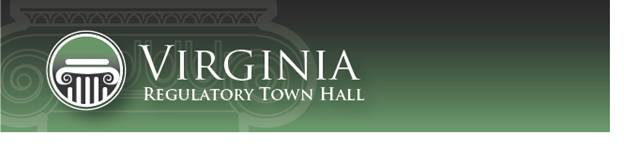            townhall.virginia.govExempt Action: Final RegulationAgency Background DocumentThis information is required for executive branch review pursuant to Executive Order 19 (2022) (EO 19), any instructions or procedures issued by the Office of Regulatory Management (ORM) or the Department of Planning and Budget (DPB) pursuant to EO 19. In addition, this information is required by the Virginia Registrar of Regulations pursuant to the Virginia Register Act (§ 2.2-4100 et seq. of the Code of Virginia). Regulations must conform to the Regulations for Filing and Publishing Agency Regulations (1 VAC 7-10), and the Form and Style Requirements for the Virginia Register of Regulations and Virginia Administrative Code. Brief Summary
[RIS1] Provide a brief summary (preferably no more than 2 or 3 paragraphs) of this regulatory change (i.e., new regulation, amendments to an existing regulation, or repeal of an existing regulation). Alert the reader to all substantive matters. If applicable, generally describe the existing regulation.  Enter statement here[RIS2]Mandate and ImpetusIdentify the mandate for this regulatory change and any other impetus that specifically prompted its initiation (e.g., new or modified mandate, internal staff review, petition for rulemaking, periodic review, or board decision). For purposes of executive branch review, “mandate” has the same meaning as defined in the ORM procedures, “a directive from the General Assembly, the federal government, or a court that requires that a regulation be promulgated, amended, or repealed in whole or part.” Enter statement hereStatement of Final Agency ActionProvide a statement of the final action taken by the agency including: 1) the date the action was taken; 2) the name of the agency taking the action; and 3) the title of the regulation.Enter statement hereAgency nameVirginia Administrative Code (VAC) Chapter citation(s)  ____ VAC___-____VAC Chapter title(s)Action titleFinal agency action dateDate this document prepared